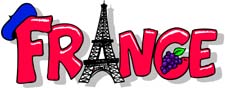 France Information Sheet:Name:Date: 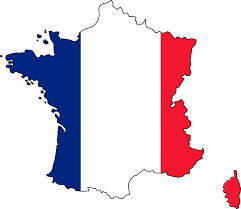 Aim: to complete the following fact file on France: Colour of the Flag:Capital City:Currency:Population:Five Biggest Cities:Surrounding Countries:Famous Composer from France:Famous Artist from France:Current President of France:Famous Landmarks:Highest Mountain:Longest River:Popular foods: 